עולה מחשיכה- דף צפייה	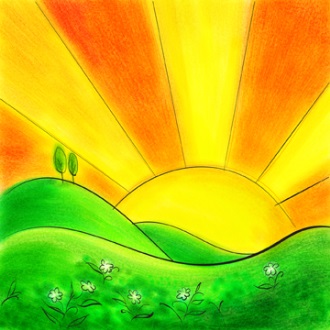 מחשבות שעלו בי בזמן הצפייה______________________________________________________________________________________________________________________________________________________________________________הרגשתי_________________________________________________________________________________________________________________________זיכרון שהסרט העלה בי_________________________________________________________________________________________________________________משפט מהסרט ש"תפס אותי"__________________________________________________________________________________________________________________סצנה בסרט שהיתה משמעותית עבורי___________________________________________________________________________________________________________